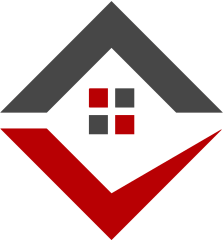      Tic.Yetki Belge No: 60000..Emlak’ın Adresi : …………………………………………………………………………………………………………………………………..…………………………………………………………………………………………………………………………………………………………Adresinde bulunan emlağı satın almak/kiralamak için gördüm. Yer gösterme bedeli olan …………..TL  Ücreti ödeyerek,Söz konusu emlakı şahsım, eşim, kan veya sıhri hısımlarım, annem, babam, kardeşlerim, ortağım, ortağı veya idarecisi bulunduğum şirket, şirketin ortağı olduğu kuruluşlar satın aldığı taktirde satın alma bedelinin %2+KDV’sini, kiraladığı taktirde yıllık kira bedelinin %10+KDV’sini hizmet bedeli olarak ödemeyi kabul ediyorum. Satın alma, kiralama, emlakçıyı saf dışı bırakarak veya satın alma işlemi iptal olur ve vazgeçilmesi gerçekleşirse ödeyeceğim komisyon miktarı, satın almada %2+KDV, kiralamada toplam kira süresinin ortalama bir yıla tekabül eden brüt kira bedelinin %10+KDV’si olarak ödemeyi kabul ve taahhüt ediyorum. Anlaşmazlık halinde ........................................... mahkeme ve icra daireleri yetkilidir. Bu sözleşmeyi noter karşılığında da geçerli olduğunu kabul ve beyan ediyorum......../......./...........NOT:.......................................................................................................................................................................................................................................................................................................................................................................................................................................................................................................................................................................................................................................................................................................................................................................................................................EMLAK DANIŞMANI							EMLAKI GÖREN MÜŞTERİTicaret Unvanı:								     Firma / Şirket Adı:Adı  Soyadı   								     Adı SoyadıGörevi									     GöreviTel									     	     TelKAŞE / İMZA									ADI SOYADI / İMZA